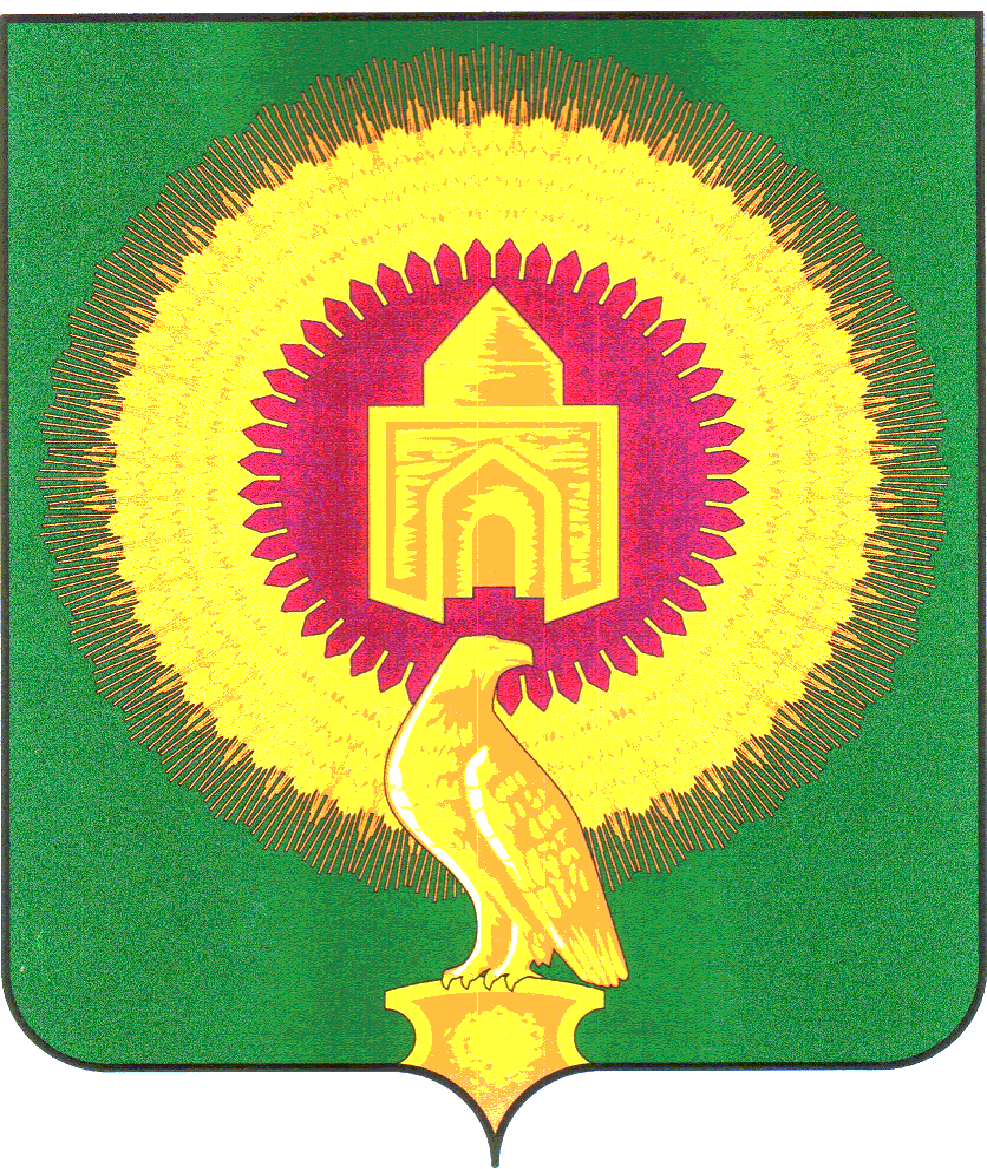 СОВЕТ ДЕПУТАТОВНИКОЛАЕВСКОГО СЕЛЬСКОГО ПОСЕЛЕНИЯВАРНЕНСКОГО МУНИЦИПАЛЬНОГО РАЙОНАЧЕЛЯБИНСКОЙ ОБЛАСТИРЕШЕНИЕот 25 ноября 2015 года                         с.Николаевка                                     № 31Об объявлении конкурса по отбору кандидатурна должность главы Николаевского  сельского поселенияВарненского муниципального района Челябинской области	В соответствии с Федеральным законом от 06.10.2003г. № 131-ФЗ «Об общих принципах организации местного самоуправления в Российской Федерации», Законом Челябинской области от 11 июня 2015 года № 189-ЗО                    «О некоторых вопросах правового  регулирования организации местного самоуправления в Челябинской области», Уставом Николаевского сельского поселения, Положением о порядке проведения конкурса по отбору кандидатур на должность главы Николаевского  сельского поселения Варненского муниципального района Челябинской области, утвержденным Решением Совета депутатов Николаевского   сельского поселения    от  03 сентября  2015 года  № 15, 	  Совет депутатов Николаевского сельского поселения РЕШАЕТ:1. Объявить конкурс  по отбору кандидатур на должность главы Николаевского  сельского поселения.2. Назначить проведение конкурса по отбору кандидатур на должность главы Николаевского  сельского поселения   22 января  2016 года в 16.00 часов в здании администрации Николаевского  сельского поселения, расположенном по адресу: с.Николаевка , ул.Набережная , 23а,  3. Установить, что приём документов для участия в конкурсе по отбору кандидатур на должность главы Николаевского сельского поселения осуществляется в течение пятнадцати  календарных дней со дня вступления в силу настоящего Решения -  с 30 ноября 2015 года по 14 декабря 2015 года   по адресу: с. Николаевка, ул. Набережная 23а, администрация Николаевского сельского поселения.4. Утвердить текст объявления о приёме документов от кандидатов согласно приложению 1.5. Организовать техническому секретарю конкурсной комиссии проверку достоверности документов  и сведений, представленных кандидатами на должность главы Николаевского сельского поселения с 15 декабря  2015 года по  12 января  2016 года. 6. Назначить предварительное заседание конкурсной комиссии на  13 января 2016 года.7.Ответственность за исполнение настоящего Решения возложить на председателя Совета депутатов Николаевского сельского поселения Хлестову Валентину Владимировну.8. Опубликовать настоящее Решение в газете «Советское село» и официальных сайтах администраций Варненского муниципального района и Николаевского сельского поселения в информационно-телекоммуникационной сети «Интернет».	9.Настоящее Решение вступает в силу со дня его опубликования в газете «Советское село».	10. Направить настоящее Решение в течение пяти рабочих дней со дня его принятия Главе Варненского муниципального района.Председатель Совета депутатов                                            Хлестова В.В.Николаевского сельского поселения                                    Приложение к Решению Совета  депутатов Николаевского  сельского поселенияот  25 ноября  2015 года №  31ОБЪЯВЛЕНИЕ	Совет  депутатов Николаевского сельского поселения объявляет о начале приёма документов от граждан, желающих принять участие в конкурсе по отбору кандидатур на должность главы Николаевского сельского поселения.	Срок приёма документов для участия в конкурсе по отбору кандидатур на должность главы Николаевского   сельского поселения: в течение пятнадцати календарных дней с 30 ноября 2015 года по 14  декабря 2015 года включительно, выходные дни – суббота и воскресенье.	Время приёма документов: с 10.00 ч. до 17.00ч., перерыв с 12.30ч. до 14.00.	Место приёма документов: с.Николаевка, ул.Набережная 23а,  администрация  Николаевского сельского поселения.	Условия проведения конкурса с указанием требований к кандидатам, перечень и формы документов, необходимых для участия в конкурсе, порядок проведения конкурса, утверждены Решением Совета депутатов Николаевского сельского поселения  от 03 сентября  2015 года №  15 «Об утверждении Положения о порядке проведения конкурса по отбору кандидатур на должность главы Николаевского  сельского поселения Варненского муниципального района» (опубликованы в спецвыпуске «Деловой пакет» газеты «Советское село» №  35-1  от 05 сентября 2015 года и размещены на официальных  сайтах  администраций  Варненского муниципального района  Николаевского сельского поселения в сети Интернет).	Дополнительную информацию о конкурсе по отбору кандидатур на должность главы Николаевского  сельского поселения  можно получить по адресу: с. Николаевка, ул.Набережная, 23а. в администрации Николаевского сельского поселения, по телефону (8-351-42) 2-72-38.СОВЕТ ДЕПУТАТОВНИКОЛАЕВСКОГО  СЕЛЬСКОГО ПОСЕЛЕНИЯВАРНЕНСКОГО МУНИЦИПАЛЬНОГО РАЙОНАЧЕЛЯБИНСКОЙ ОБЛАСТИРЕШЕНИЕот 25 ноября 2015 года                         с.Николаевка                                                № 32О назначении членов конкурсной комиссии по отбору кандидатур на должность главы Николаевского сельскогопоселения Варненского муниципального района Челябинскойобласти от Совета депутатов Николаевского сельского поселенияВарненского муниципального района пятого созыва	В соответствии с Федеральным законом от 06.10.2003г. № 131-ФЗ «Об общих принципах организации местного самоуправления в Российской Федерации», Законом Челябинской области от 11 июня 2015 года № 189-ЗО                    «О некоторых вопросах правового  регулирования организации местного самоуправления в Челябинской области», Уставом Николаевского сельского поселения, Положением о порядке проведения конкурса по отбору кандидатур на должность главы Николаевского сельского поселения Варненского муниципального района Челябинской области, утвержденным Решением Совета депутатов Николаевского   сельского поселения от  03 сентября  2015 года № 15, 	Совет депутатов Николаевского сельского поселения РЕШАЕТ:Назначить следующих членов конкурсной комиссии от Совета депутатов Николаевского сельского поселения Варненского муниципального района пятого созыва по отбору кандидатур на должность главы Николаевского сельского поселения:1. Хлестова Валентина Владимировна, депутат от избирательного округа  № 8;2. Соколов Дмитрий Михайлович, депутат от   избирательного округа № 2;3. Махмутова Сауле Батырбековна, депутат от  избирательного округа  № 6.Председатель Совета депутатовНиколаевского сельского поселения                                         Хлестова В.В.СОВЕТ ДЕПУТАТОВНИКОЛАЕВСКОГО СЕЛЬСКОГО ПОСЕЛЕНИЯВАРНЕНСКОГО МУНИЦИПАЛЬНОГО РАЙОНАЧЕЛЯБИНСКОЙ ОБЛАСТИРЕШЕНИЕот  25 ноября 2015 года                         с.Николаевка                                        №  33О назначении технического секретаря  конкурсной комиссии  по отбору кандидатур на должность главы Николаевского  сельского поселения Варненского муниципального района Челябинской области	В соответствии со ст. III Положения о порядке проведения конкурса по отбору кандидатур на должность главы Николаевского сельского поселения Варненского муниципального района Челябинской области, утвержденным Решением Совета депутатов Николаевского   сельского поселения                  от  03 сентября  2015 года  № 15, 	в целях организационно-технического обеспечения работы конкурсной комиссии Совет депутатов Николаевского  сельского поселения РЕШАЕТ:Назначить техническим секретарём  конкурсной комиссии  по отбору кандидатур на должность главы Николаевского сельского поселения – Спасибову Ларису Васильевну, сотрудника администрации Николаевского сельского поселения.Председатель Совета депутатовНиколаевского сельского поселения                                   Хлестова В.В.